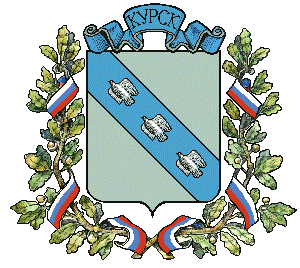 АДМИНИСТРАЦИЯ ГОРОДА КУРСКАКурской областиПОСТАНОВЛЕНИЕ «12»   февраля   2019 г.                          г. Курск                                       № 243О внесении дополнений в постановлениеАдминистрации  города Курска от 27.08.2009 № 1816(в ред. от 11.05.2018 № 1004)В соответствии с Федеральными законами  от 25.12.2008 № 273-ФЗ                   «О противодействии коррупции», от 27.07.2006 № 152-ФЗ «О персональных данных», Указом Президента Российской Федерации от 29.06.2018 № 378                        «О Национальном плане противодействия коррупции на 2018-2020 годы ПОСТАНОВЛЯЮ:1. Внести в Порядок  представления гражданами, претендующими                         на замещение должностей муниципальной службы в Администрации города Курска, в отраслевых и территориальных органах Администрации города Курска,  муниципальными служащими Администрации города Курска, отраслевых и территориальных органов Администрации города Курска сведений о доходах,  расходах, об имуществе и обязательствах имущественного характера, утвержденный постановлением Администрации города Курска от 27.08.2009 № 1816  (в ред. от 11.05.2018 № 1004) следующее дополнение:   пункт 6 дополнить пунктом 6¹ следующего содержания:«6¹. Сведения о доходах, расходах, об имуществе и обязательствах имущественного характера предоставляются с использованием специализированного программного обеспечения «Справка БК», разработанного по заказу ФСО России, в порядке, установленном нормативными правовыми актами Российской Федерации». 2. Управлению информации и печати Администрации города Курска (Комкова Т.В.) обеспечить опубликование настоящего постановления                         в газете «Городские известия» и размещение на официальном сайте Администрации города Курска в информационно-телекоммуникационной  сети «Интернет».3. Постановление вступает в силу со дня его официального опубликования.Глава  города Курска                                                                          Н.И. Овчаров